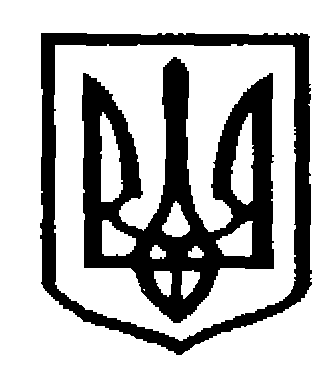 У К Р А Ї Н АЧернівецька міська радаУправлiння  освітивул. Героїв Майдану, 176, м. Чернівці, 58029 тел./факс (0372) 53-30-87  E-mail: osvitacv@gmail.com  Код ЄДРПОУ №02147345     На виконання пункту 8 доручення департаменту освіти Чернівецької обласної військової адміністрації від 07.07.2022 № 01-06/1092, з метою створення безпечних умов перебування у закладах освіти дітей, учнів та працівників з урахуванням збройної агресії російської федерації, просимо щодекадно до 1, 09, 19 числа заповнювати онлайн таблиці для узагальнення за посиланням: https://docs.google.com/spreadsheets/d/1CpxFKCOTH-7D9mDL5U55qzE6fU_3GWsfsIc4PSyW6aY/edit#gid=0       Відповідальні працівники управління освіти:додаток 1 – Букотинський В.О.;додаток 2 – Федюк Р.Ю.;додаток 3 – Колодрівський В.В.;додаток 4 – Колодрівський В.В.;додаток 5 –Федюк Р.Ю., Устінова С.П.;додаток 6 – Букотинський В.О.;додаток 7 –Букотинський В.О.;додаток 8 – Колодрівський В.В., Федюк Р.Ю., Гаврилова Л.М.;об’єкти освіти – Федюк Р.Ю., Гаврилова Л.М., Колодрівський В.В.     Також звертаємо Вашу увагу на виконання пункту 7 доручення щодо забезпечення належного утримання та експлуатації захисних споруд цивільного захисту.Заступник начальника з фінансово-економічних питань управління                                                                        Денис КруглецькийФедюк Р.Ю.Гаврилова Л.М.08.07.2022 № 01-31/____             Керівникам закладів освіти